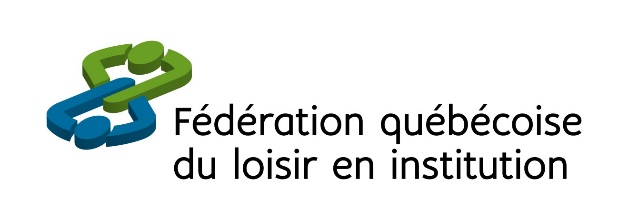 FORMULAIRE D’INSCRIPTIONPARTICIPATION À UNE BALADODIFFUSION OU UNE VIDÉO DE LA FQLIDéveloppement numérique de la Fédération québécoise du loisir en institutionLa Fédération québécoise du loisir en institution désire mettre à la disposition de ses membres diverses informations et formations par l’intermédiaire de ses médiums de communication numériques. Pour ce faire, elle fait appel à ses membres ou à des partenaires dans la mise en place de baladodiffusions ou de vidéos de formation.Voici les divers critères pour proposer et/ou participer :CRITÈRES D’ÉLIGIBILITÉÊtre rattaché officiellement comme membre de la Fédération québécoise du loisir en institution (selon la liste de membres);Avoir dûment rempli le formulaire d’inscription et demandé les autorisations de son employeur pour participer (le cas échéant);Avoir signé et acheminé à la Fédération québécoise du loisir en institution le formulaire d’autorisation, de consentement et de renonciation des droits de photographies, bandes vidéo, enregistrements sonores et autres.CRITÈRES DE SÉLECTIONProposer un sujet ou répondre à un appel d’offre de la FQLI concernant un sujet à traiter en particulier;Connaissance du sujet proposé ou à traiter;Aisance dans l’expression verbale;À l’aise avec les technologies.Pour remplir ce formulaire, vous devez d’abord le télécharger. Pour ce faire, veuillez l’enregistrer dans vos documents pour ainsi le compléter par la suite. Lorsque vous en avez terminé la rédaction, veuillez l’acheminer par courrier électronique au bureau de la Fédération québécoise du loisir en institution à info@fqli.orgN’hésitez pas à communiquer avec un membre du personnel de la Fédération si toutefois vous éprouvez des difficultés.informations sur l’intervenant PRÉSENTANT LE SUJETNom : Prénom : Regroupement : Installation : Adresse : Ville : Code postal : Numéro de téléphone : Adresse courriel : PRÉSENTATION GÉNÉRALE DE VOTRE SUJET(500 caractères maximum)DESCRIPTION DE L’IMPACT DE CETTE PRÉSENTATION POUR LES INTERVENANTS EN LOISIR(1500 caractères maximum)IMPLICATION DE D’AUTRES RESSOURCES HUMAINES (AUTRES MEMBRES DU PERSONNEL, FAMILLES, BÉNÉVOLES, COMMUNAUTÉ, PARTENAIRES, ETC.)(1500 caractères maximum)INSCRIRE ICI TOUT AUTRE ÉLÉMENT QUE VOUS JUGEZ ImPORTANT(1500 caractères maximum)